                       Dječji vrtić Montessori dječja kuća, Split, i Hrvatska udruga Montessori pedagogije u suorganizaciji s Dječjim vrtićem Radost, Split, Gradskom knjižnicom Marka Marulića, Split, Hrvatskom komorom edukacijskih rehabilitatora i Osnovnom školom Pojišan, Splitpod počasnim pokroviteljstvom Ministarstva znanosti i obrazovanja i Grada Splita „Poticanje pismenosti u ranoj i predškolskoj dobi s posebnim osvrtom na Montessori pedagogiju“ u Gradskoj knjižnici Marka Marulića u Splitu 3.- 4. lipnja 2022. god. uživo i na mreži Dječji vrtić Montessori dječja kuća izdavat će potvrdnice koje su važeće. Kotizacija  preko ZOOM-a iznosi 100,00  a uživo 250,00.  Uplata se vrši na račun Hrvatske udruga Montessori pedagogije Split, Viška 7, Ime Banke: Privredna banka Zagreb, PBZ - IBAN: HR8223400091100220089 Swift: PBZGHR2X 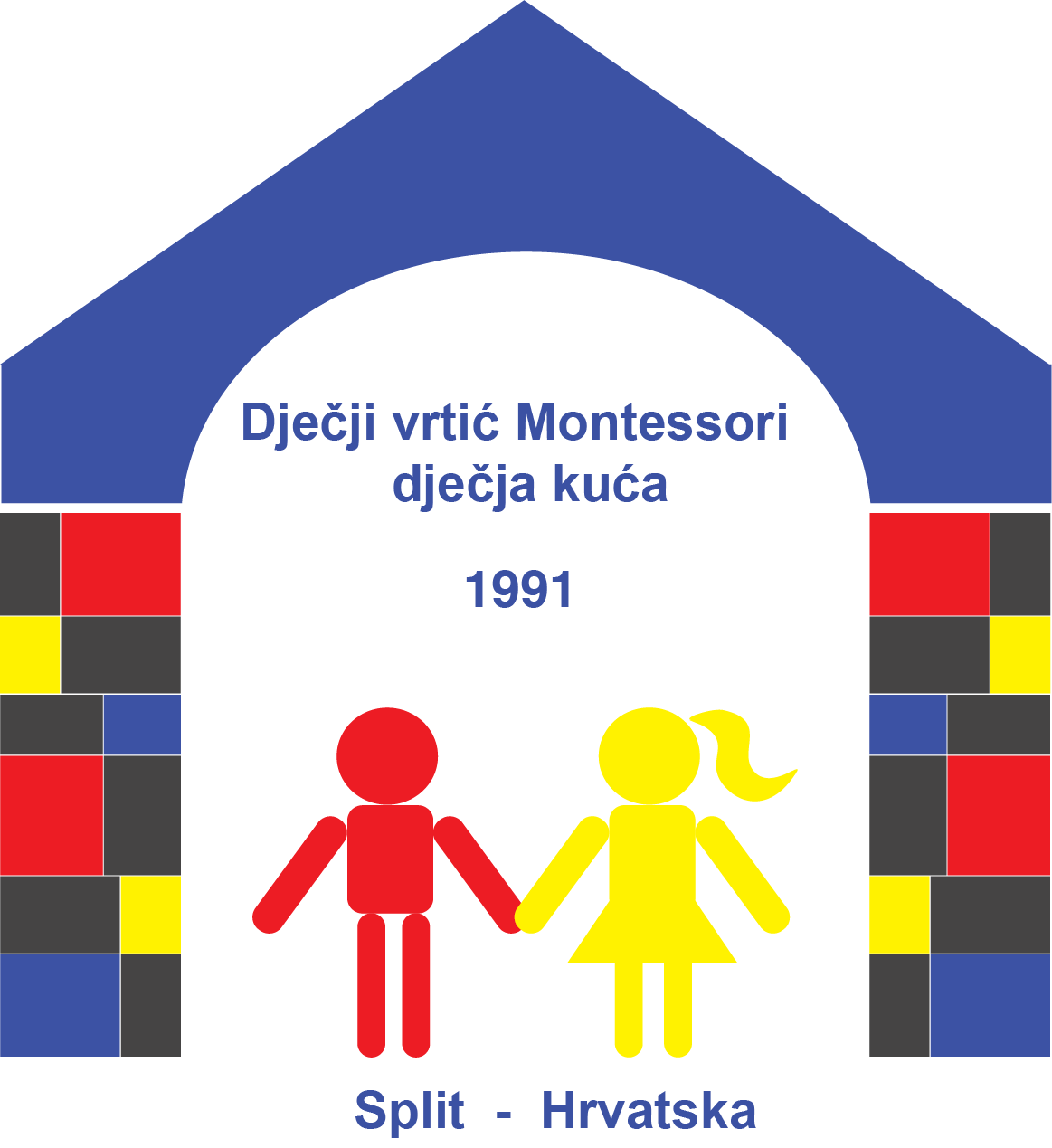 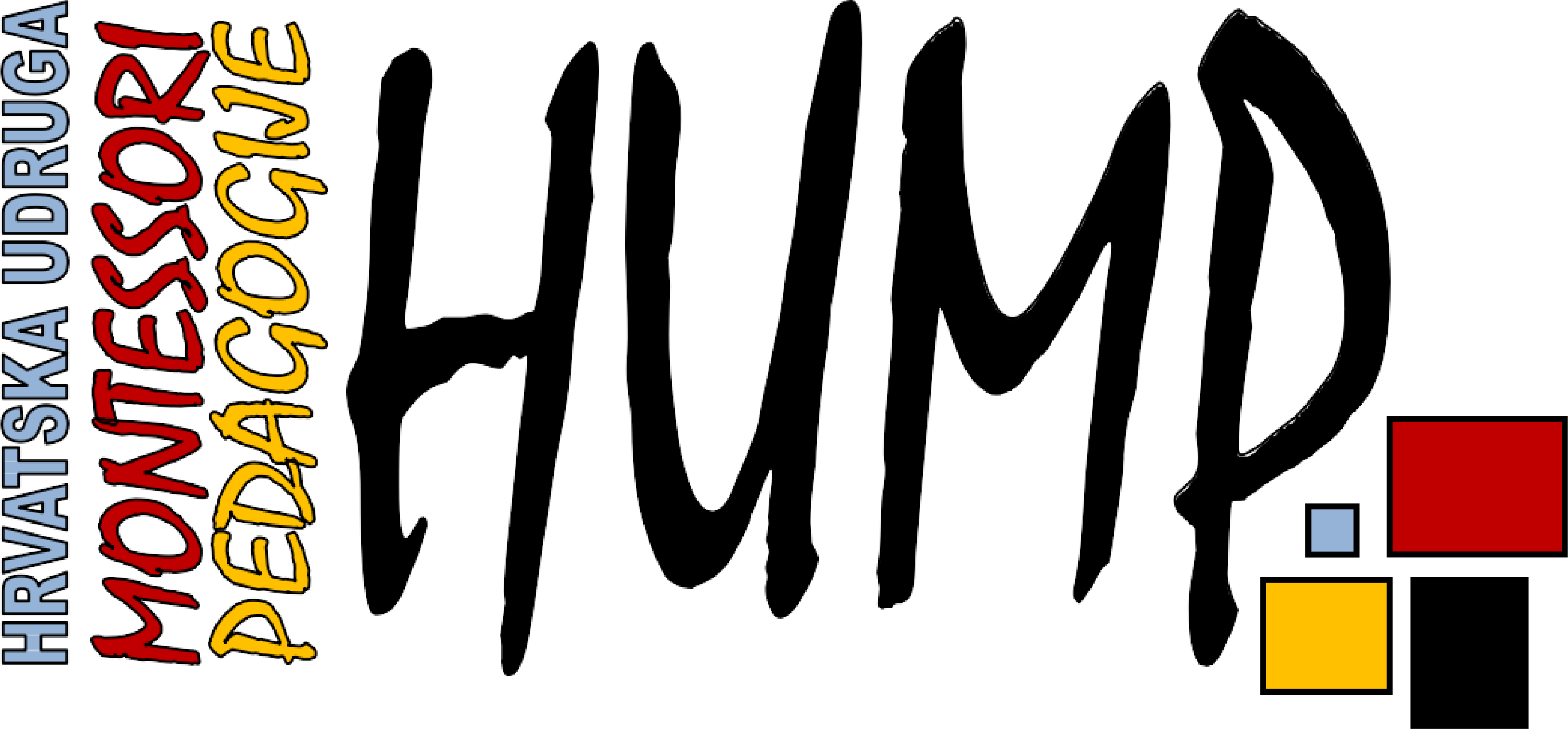 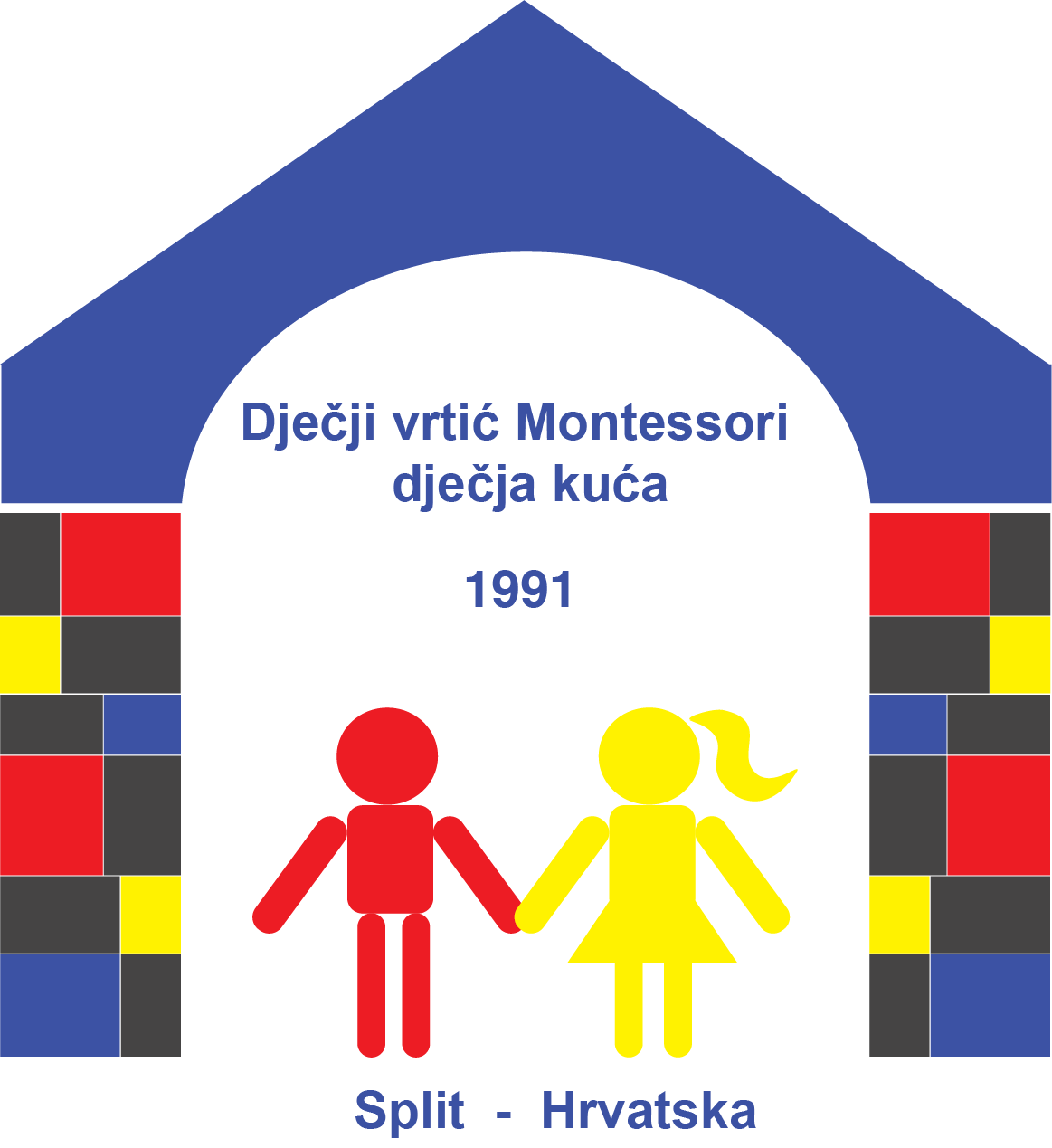 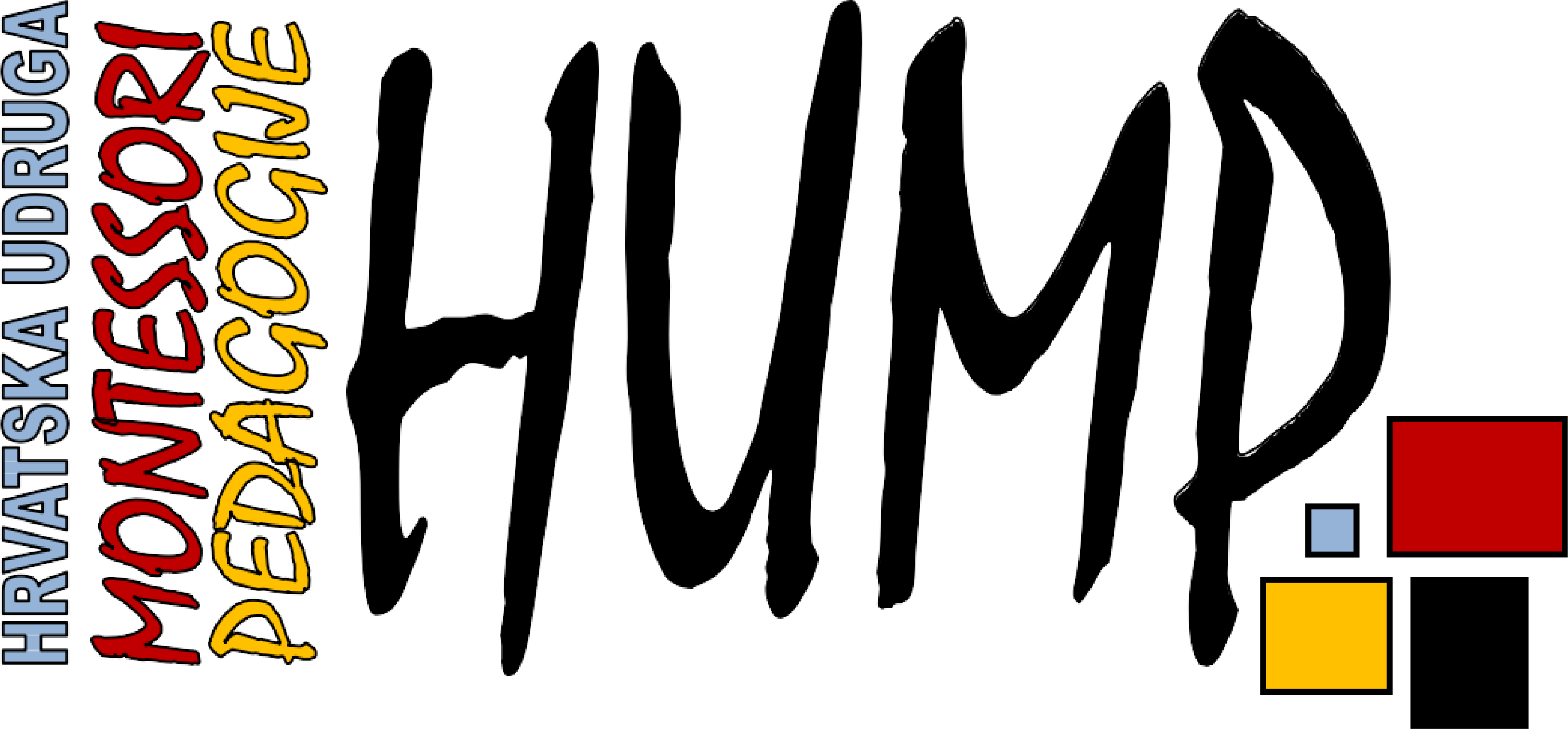 Ime i prezime:Oib:Adresa:Naziv institucije/organizacije:OIB organizacijeNaziv radnog mjesta:Kontakt e-pošta i mobitel:Način sudjelovanjaNaziv teme